Teacher Profile – 
“Mr Russell”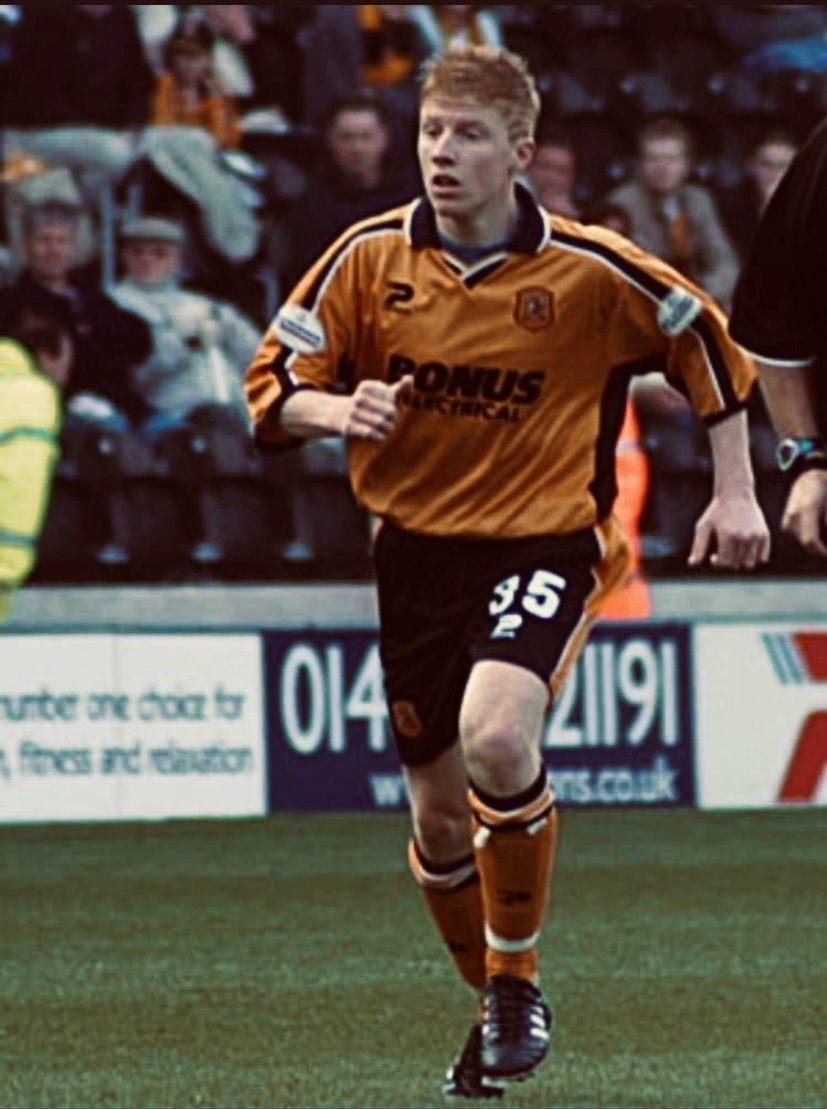 